                ОСНОВНО   УЧИЛИЩЕ    „ЛЮБЕН   КАРАВЕЛОВ”   –    ГР. БУРГАС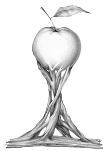                 Гр. Б у р г а с			                            0879565088 - директор                ул. Любен Каравелов № 69 		                            0879565077 - зам. директор	                 email:info-200207@edu.mon.bg	                            0879565033 - канцеларияУтвърждавам:         Директор: ____________________                                      Ивайло БиневГРАФИК КОНТРОЛНИ РАБОТИ                                                                                     II УЧЕБЕН СРОК  УЧЕБНА 2023/2024 ГОДИНАКласБЕЛМатематикаАЕЧПГИИЦХимия и ООСБЗОФАV а13.0212.0320.0313.0315.0528.0303.0614.0307.0521.0224.04V б13.0212.0320.0313.0315.0527.0303.0614.0310.0523.0226.04V в13.0212.0320.0313.0315.0527.0303.0615.0310.0523.0226.04V г13.0212.0320.0312.0314.0527.0305.0615.0310.0523.0226.04VI а13.0212.0309.0219.0323.0415.0314.0526.0230.0526.0307.0519.0222.04VI б13.0212.0309.0219.0323.0418.0315.0526.0228.0526.0307.0519.0222.04VI в13.0212.0309.0219.0323.0418.0315.0526.0228.0527.0308.0519.0222.04VI г13.0212.0309.0219.0323.0418.0315.0526.0231.0526.0307.0519.0222.04VII а15.0216.0322.0226.0325.0414.0315.0521.0212.0621.0224.0426.0404.0618.0330.05VII б14.0216.0322.0226.0325.0420.0317.0421.0212.0623.0226.0425.0407.0615.0330.05VII в15.0216.0322.0226.0325.0420.0317.0421.0212.0623.0426.0423.0406.0618.0330.0521.12